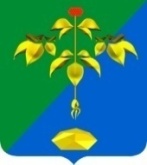 АДМИНИСТРАЦИЯ  ПАРТИЗАНСКОГО ГОРОДСКОГО ОКРУГА ПРИМОРСКОГО КРАЯП О С Т А Н О В Л Е Н И Е22 ноября 2019 г.									№ 2033-паОб утверждении Плана мероприятий («Дорожной карты»)по содействию развитию конкуренции, развитию конкурентной среды в Партизанском  городском округе и Перечня приоритетных и социально значимых рынков для содействия развитию конкуренции, развитию конкурентной средыв Партизанском городском округеВ соответствии с распоряжением Правительства Российской Федерации от 17 апреля 2019 года N 768-р «Стандарт развития конкуренции в субъектах Российской Федерации», распоряжением Губернатора Приморского края от 27 июня 2019 года N 170-рг "О внедрении стандарта развития конкуренции в Приморском крае", в рамках заключенного Соглашения о внедрении стандарта развития конкуренции в Приморском крае между департаментом экономики и развития предпринимательства Приморского края и администрацией Партизанского городского округа, на основании статей 29, 32 Устава Партизанского городского округа, администрация Партизанского городского округаПОСТАНОВЛЯЕТ:1. Утвердить прилагаемые:1.1. Перечень приоритетных и социально значимых рынков для содействия развитию конкуренции, развитию конкурентной среды в Партизанском городском округе.21.2. План мероприятий («Дорожную карту») по содействию развитию конкуренции, развитию конкурентной среды в Партизанском городском округе (далее – «Дорожная карта»).2. Отраслевым (функциональным) органам администрации Партизанского городского округа (далее – городского округа), ответственным за выполнение мероприятий, предусмотренных «Дорожной картой»:2.1. Обеспечить реализацию «Дорожной карты»;2.2. Ежеквартально до 10 числа месяца, следующего за отчетным периодом, представлять в отдел экономики управления экономики и собственности администрации Партизанского городского округа информацию о ходе реализации «Дорожной карты».3. Настоящее постановление подлежит  размещению на официальном сайте Партизанского городского округа в информационно-телекоммуникационной сети «Интернет» и вступает в силу после его подписания. 4.  Контроль за исполнением настоящего постановления возложить на заместителя главы администрации Партизанского городского округа             М.Ю. Селютина.Глава городского округа                                               О.А. БондаревУТВЕРЖДЕНпостановлением администрации Партизанского городского округа от 22.11.2019 № 2033-паПЕРЕЧЕНЬприоритетных и социально значимых рынков для содействияразвитию конкуренции, развитию конкурентной среды в Партизанском городском округе Рынок услуг дошкольного образованияРынок услуг общего образованияРынок услуг дополнительного образования детейРынок услуг детского отдыха и оздоровленияРынок медицинских услугРынок психолого-педагогического сопровождения детей с ограниченными возможностями здоровья (для городских округов)Рынок выполнения работ по благоустройству городской средыРынок выполнения работ по содержанию и текущему ремонту общего имущества собственников помещений в многоквартирном домеРынок оказания услуг по перевозке пассажиров автомобильным транспортом по муниципальным маршрутам регулярных перевозокРынок жилищного строительства (за исключением Московского фонда реновации жилой застройки и индивидуального жилищного строительства)Рынок строительства объектов капитального строительства, за исключением жилищного и дорожного строительстваРынок дорожной деятельности (за исключением проектирования)Сфера наружной рекламыРынок ритуальных услуг